Департамент образования Ярославской областигосударственное профессиональное образовательное учреждение  Ярославской  области Рыбинский транспортно-технологический колледжРАБОЧАЯ ПРОГРАММА УЧЕБНОЙ ДИСЦИПЛИНЫ ЕН.02«ИНФОРМАТИКА»программы подготовки специалистов среднего звенадля специальности технического профиля23.02.07 Техническое обслуживание и ремонт двигателей, систем и агрегатовавтомобилейна базе основного общего образования2019 г.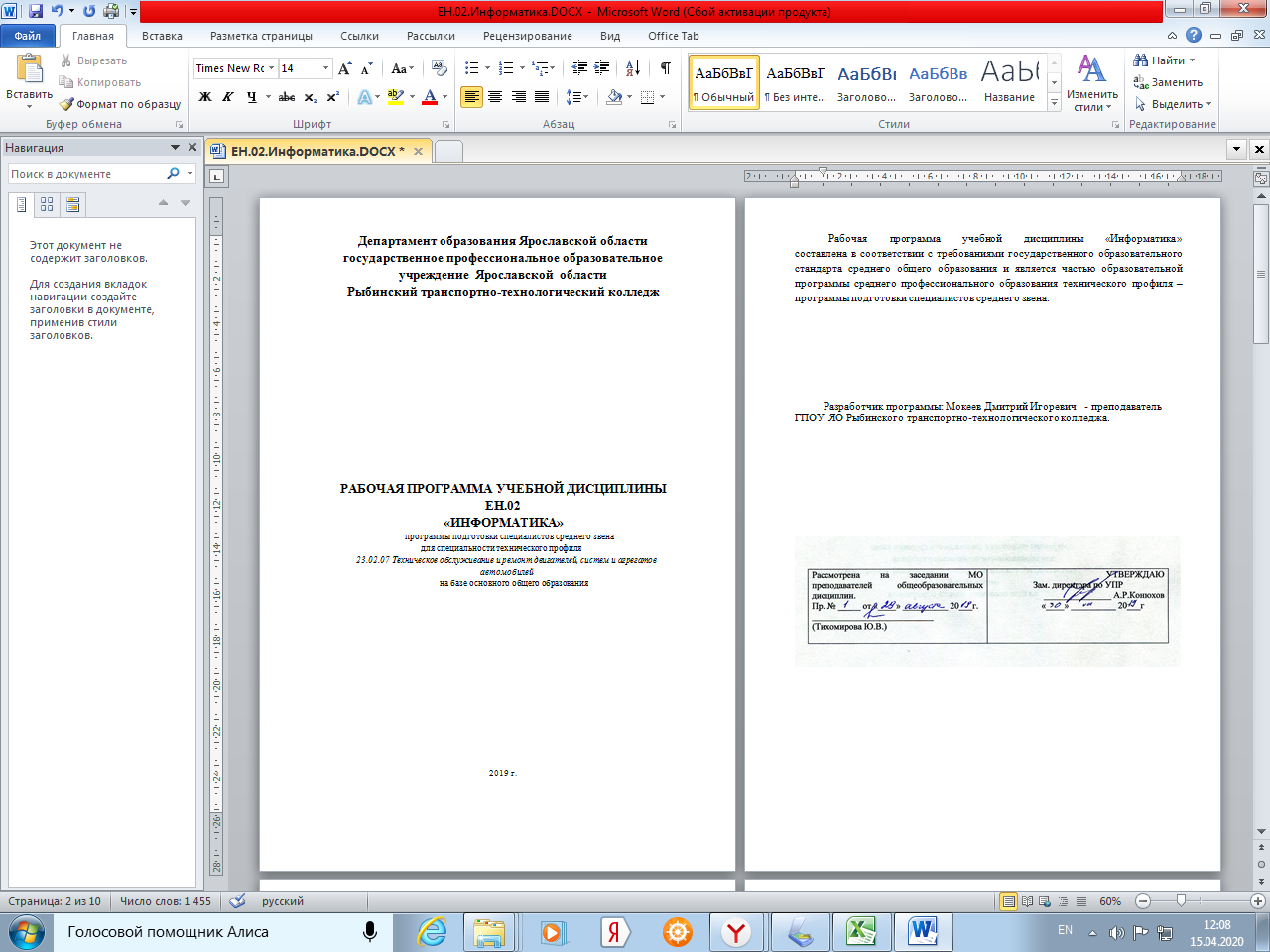 ПАСПОРТ РАБОЧЕЙ ПРОГРАММЫ УЧЕБНОЙ ДИСЦИПЛИНЫ ЕН.02 ИНФОРМАТИКА1.1. Место дисциплины в структуре основной профессиональной образовательной программы: Учебная дисциплина Информатика входит в Математический и общий естественнонаучный цикл обязательной части учебных циклов.1.2. Цель и планируемые результаты освоения дисциплины:СТРУКТУРА И СОДЕРЖАНИЕ УЧЕБНОЙ ДИСЦИПЛИНЫОбъем учебной дисциплины и виды учебной работы2.2. Тематический план и содержание учебной дисциплиныУСЛОВИЯ РЕАЛИЗАЦИИ ПРОГРАММЫ УЧЕБНОЙ ДИСЦИПЛИНЫ3.1. Для реализации программы учебной дисциплины предусмотрены следующие специальные помещения:Кабинет Информатика, оснащенный оборудованием:компьютеры по количеству обучающихся;рабочее место преподавателя;комплект учебно-методической документации,и техническими средствами обучения:компьютеры с лицензионным программным обеспечением,проектор,принтер,локальная сеть с выходом в глобальную сеть,DVD.3.2. Информационное обеспечение реализации программыДля реализации программы библиотечный фонд образовательной организации имеет печатные и/или электронные образовательные и информационные ресурсы, рекомендуемых для использования в образовательном процессе1.	Голицына	О.Л.,	Попов	И.	И.,	Партыка	Т.Л.,	Максимов	Н.В.Информационные технологии. - М: ИД «ФОРУМ» - ИНФА-М, 2016.Горев А.Э. Информационные технологии в профессиональной деятельности (автомобильный транспорт). –М.: Юрайт, 2016. – 271 с.Фуфаев Э.В. Пакеты прикладных программ: учебное пособие для студентов средне профессионального образования. М.: Издательский центр «Академия» 2013.Электронные издания (электронные ресурсы)1.Информатика	и	информационные	технологии:	конспект	лекций.	[Электронныйресурс]. - Режим доступа: http://fictionbook.ru2.Современные  тенденции  развития  компьютерных  и  информационных  технологий:[Электронный ресурс]. - Режим доступа: http://www.do.sibsutis.ru3.Электронный	учебник	"Информатика"	[Электронный	ресурс]–	Режим	доступа:http://vovtrof.narod.ruКОНТРОЛЬ И ОЦЕНКА РЕЗУЛЬТАТОВ ОСВОЕНИЯ УЧЕБНОЙ ДИСЦИПЛИНЫосновные   положения   и   принципы построения системыПолучать   информацию   влокальных и глобальных компьютерных сетях;Применятьграфическиередакторы для создания и редактирования изображений;Применять компьютерные программы для поиска информации,составления и оформления документов и презентаций.СОДЕРЖАНИЕ1.ПАСПОРТ РАБОЧЕЙ ПРОГРАММЫ УЧЕБНОЙ ДИСЦИПЛИНЫ42.СТРУКТУРА РАБОЧЕЙ ПРОГРАММЫ УЧЕБНОЙ4ДИСЦИПЛИНЫ3.УСЛОВИЯ РЕАЛИЗАЦИИ ПРОГРАММЫ УЧЕБНОЙ8ДИСЦИПЛИНЫ4.КОНТРОЛЬ И ОЦЕНКА РЕЗУЛЬТАТОВ ОСВОЕНИЯ УЧЕБНОЙ9ДИСЦИПЛИНЫКод ПК,УменияЗнанияОКОК.01Выполнять расчеты с использованиемБазовыесистемныесистемныепрограммныепрограммныепрограммныеОК.04прикладных компьютерных программ;продуктыипакетыприкладныхприкладныхприкладныхПК 1.1.-Использовать сеть Интернет и еепрограмм;6.4.возможности для организацииосновныеположенияипринципыпринципывозможности для организацииосновныеположенияипринципыпринципыоперативного обмена информацией;построениясистемыобработкиобработкииИспользовать технологии сбора,передачи информации;передачи информации;передачи информации;размещения, хранения, накопления,УстройствоУстройствокомпьютерныхкомпьютерныхсетейипреобразования и передачи данных всетевых технологий обработки и передачисетевых технологий обработки и передачисетевых технологий обработки и передачисетевых технологий обработки и передачисетевых технологий обработки и передачисетевых технологий обработки и передачипрофессионально ориентированныхинформации;методыиприемыприемыинформационных системах;обеспеченияинформационнойинформационнойинформационнойинформационнойОбрабатывать и анализироватьбезопасности;безопасности;информацию с применениемМетоды  и  средства сбора,  обработки,Методы  и  средства сбора,  обработки,Методы  и  средства сбора,  обработки,Методы  и  средства сбора,  обработки,Методы  и  средства сбора,  обработки,Методы  и  средства сбора,  обработки,программных средств и вычислительнойхранения,передачиинакопленияхранения,передачиинакопленияхранения,передачиинакопленияхранения,передачиинакопленияхранения,передачиинакопленияхранения,передачиинакоплениятехники;информации;Получать информацию в локальных иОбщийсоставиструктуруструктуруглобальных компьютерных сетях;персональныхперсональныхэлектронно-электронно-электронно-Применять графические редакторы длявычислительных машин (далее - ЭВМ) ивычислительных машин (далее - ЭВМ) ивычислительных машин (далее - ЭВМ) ивычислительных машин (далее - ЭВМ) ивычислительных машин (далее - ЭВМ) ивычислительных машин (далее - ЭВМ) исоздания и редактированиявычислительных систем;вычислительных систем;вычислительных систем;изображений;Основныепринципы,методыиОсновныепринципы,методыиОсновныепринципы,методыиОсновныепринципы,методыиОсновныепринципы,методыиОсновныепринципы,методыиПрименять компьютерные программысвойстваинформационныхинформационныхинформационныхидля поиска информации, составления ителекоммуникационных  технологий,телекоммуникационных  технологий,телекоммуникационных  технологий,телекоммуникационных  технологий,телекоммуникационных  технологий,ихоформления документов и презентаций.эффективностьэффективностьВид учебной работыОбъем в часахОбязательная учебная нагрузка85в том числе:теоретическое обучение19практические занятия50Самостоятельная работа16НаименованиеСодержание учебного материала и формы организации деятельности обучающихсяОбъем вОсваиваемыеразделов и темчасахэлементыкомпетенцийТема 1.Содержание учебного материала6ОК 01-04Информация иВведение. Представление об информационном обществе. Роль информатизации в развитии общества.ПК 1.1 - 6.4информационныеИнформационный потенциал общества. Информационные ресурсы. Формы представления информации.2технологии.Информационные процессы. Назначение и виды информационных систем.Информационные технологии. Виды информационных технологий. Классификация ИТ по сферамприменения. Принципы реализации и функционирования информационных технологий. Инструментарий2информационных технологий.Определение программной конфигурации ВМ. Подключение периферийных устройств к ПК.2Работа файлами и папками в операционной системе Windows2Работа файлами и папками в операционной системе WindowsСамостоятельная работа обучающихся-Тема 2.Содержание учебного материала10+4ср.ОК 01-04ТехнологияВиды прикладного программного обеспечения. Классификация прикладных программ. ПрограммнаяПК 1.1 - 6.4обработкиконфигурация вычислительных машин. Межпрограммный интерфейс. Системы обработки текста, ихтекстовойбазовые возможности. Принципы создания и обработки текстовых данных. Текстовый файл. Формат2информациифайла. Основные элементы текстового документа. Текстовый процессор MicrosoftWord: назначение и2информациифайла. Основные элементы текстового документа. Текстовый процессор MicrosoftWord: назначение ифункциональные возможности; интерфейс программы; работа с документом (создание, открытие,сохранение, печать); редактирование и форматирование документа.В том числе, практических занятийОсвоение соответствующего программного обеспечения. Первичные настройки текстового процессора.Работа с фрагментом текста. Параметры страницы. Номера страниц. Колонтитул.Границы и заливка. Создание и форматирование таблиц. Работа со списками.8Проверка на правописание. Печать документов.Вставка объектов из файлов и других приложений.Создание комплексного текстового документа.Самостоятельная работа обучающихсяРефераты на тему:41.  Установка на ПК пакета прикладных программ по профилю специальности41.  Установка на ПК пакета прикладных программ по профилю специальности2.  Анализ переводов текста в различных онлайн переводчикахТема 3. ОсновыСодержание учебного материала8ОК 01-04работы сВведение в электронные таблицы. Электронные таблицы - назначение, возможности, загрузка. ОсновныеПК 1.1 - 6.4электроннымикомпоненты ЭТ. Адресация в ячейках. Виды ссылок. Основные компоненты электронных таблиц. Типы4таблицамиданных в ячейках электронной таблицы. Правила записи арифметических операций.4таблицамиданных в ячейках электронной таблицы. Правила записи арифметических операций.Форматирование элементов таблицы. Формат числа.В том числе, практических занятий иИнтерфейс Microsoft Excel. Создание и оформление таблиц в MS Еxcel. Ввод и использование формул.Использование стандартных функций.4Создание сложных формул с использованием стандартных функций. Построение диаграмм и графиков.Фильтрация данных. Формат ячеек.Самостоятельная работа обучающихся-Тема 4. ОсновыСодержание учебного материала10ОК 01-04работы сПонятие мультимедиа. Объекты мультимедиа. Мультимедийные презентации. МультимедийныеПК 1.1 - 6.4мультимедийнойтехнологии. Назначение и основные возможности MS PowerPoint. Настройка презентации: анимация,2информацией.наложение звука, вставка видео, гиперссылки.СистемыСоздание электронных образовательных ресурсов по профилю специальности с использованием2компьютернойоблачных сервисов.2компьютернойоблачных сервисов.графики.графики.Растровая, векторная, трехмерная графика; форматы графических данных; средства обработки растровойграфики; средства обработки векторной графики. Понятие объекта в CorelDraw. Создание простых фигур2в CorelDraw. Основы работы с текстом. Преобразование текста в CorelDraw.Основы работы с Adobe Photoshop. Создание основных фигур в AdobePhotoshop. Слои. Управлениецветом в Adobe Photoshop. Средства ретуши. Сканирование графических объектов.2Компьютерная и инженерная графика.В том числе, практических занятийСоздание презентации средствами MS Power Point. Добавление звука и видео в презентации. Настройка2анимации.Самостоятельная работа обучающихся--Тема 5. СистемыСодержание учебного материала6+2ср.ОК 01-04управления базамиПонятие базы данных и информационной системы. Способы доступа к базам данных. Технологии2ПК 1.1 - 6.4данных.обработки данных БД. Реляционные базы данных Проектирование однотабличной базы данных. ФорматыСправочно-полей. Команды выборки с параметром сортировки, команды удаления и добавления записей. Принципыпоисковые системы.работы в справочно-поисковых системах. Организация поиска информации в справочно-поисковыхсистемах.В том числе, практических занятий4Создание и заполнение базы данных. Связи между таблицами и ввод данных. Формирование отчетов.Запросы базы данных.Самостоятельная работа обучающихсяРеферат на тему:2Принципы поиска информации в СПС Консультант Плюс.Тема 6. Структура иСодержание учебного материала4+2ср.ОК 01-04классификацияОсновные  понятия  и  классификация  систем  автоматизированного  проектирования.  Структура  систем2ПК 1.1 - 6.4системавтоматизированного  проектирования.  Функции,  характеристики  и  примеры  CAE/CAD/CAM-систем.автоматизированногоКомплексные автоматизированные системы КОМПAС-3D.проектированияВ том числе, практических занятий2Система автоматизированного проектирования Компас - 3D. Построение пространственной модели.Самостоятельная работа обучающихсяРеферат на тему:2Виды профессиональных автоматизированных систем.Промежуточная аттестацияПромежуточная аттестация2Всего:85Результаты обученияРезультаты обученияКритерии оценкиКритерии оценкиКритерии оценкиМетоды оценкиЗнания:Знания:ДемонстрироватьДемонстрироватьзнаниязнанияБазовыесистемныеноменклатурыипорядкапорядкапорядкапрограммные  продуктыпрограммные  продуктыи  пакетыиспользованияпрограммныхпрограммныхпрограммныхпрограммныхприкладных программ;прикладных программ;продуктов,положенияположенияположенияипринципыпринципыпостроенияпостроенияпостроенияпостроениясистемысистемыобработкиобработкиипередачипередачипередачиобработки и передачи информации;обработки и передачи информации;обработки и передачи информации;обработки и передачи информации;обработки и передачи информации;обработки и передачи информации;обработки и передачи информации;обработки и передачи информации;информации;информации;информации;УстройствоУстройствоУстройствоустройстваустройстваустройствакомпьютерныхкомпьютерныхкомпьютерныхкомпьютерныхкомпьютерныхкомпьютерных   сетейкомпьютерных   сетейкомпьютерных   сетейкомпьютерных   сетейисетевыхсетевыхсетей  исетевыхсетевыхсетевыхтехнологийтехнологийтехнологийтехнологийустное   иписьменноетехнологийтехнологийобработкиобработкиобработкиипередачипередачиобработкиобработкиипередачипередачипередачиустное   иписьменноеинформации;   методы   и   приемыинформации;   методы   и   приемыинформации;   методы   и   приемыинформации;   методы   и   приемыинформации;   методы   и   приемыинформации;   методы   и   приемыинформации;   методы   и   приемыинформации;   методы   и   приемыинформации; методы и приемыинформации; методы и приемыинформации; методы и приемыинформации; методы и приемыинформации; методы и приемыинформации; методы и приемыинформации; методы и приемыинформации; методы и приемывыполнениеобеспеченияобеспеченияинформационнойинформационнойинформационнойинформационнойинформационнойобеспеченияобеспеченияобеспеченияинформационнойинформационнойинформационнойинформационнойинформационнойиндивидуальныхиндивидуальныхбезопасности;безопасности;безопасности;безопасности;безопасности;безопасности;практических работ;практических работ;Методы и средства сбора,Методы и средства сбора,Методы и средства сбора,Методы и средства сбора,Методы и средства сбора,Методы и средства сбора,Методы и средства сбора,методыисредствасредствасредствасбора,решениетестовыхобработки,обработки,хранения,хранения,передачипередачииобработки,обработки,хранения,хранения,хранения,передачипередачипередачизаданий.обработки,обработки,хранения,хранения,передачипередачиии накопления информации;и накопления информации;и накопления информации;и накопления информации;и накопления информации;и накопления информации;и накопления информации;и накопления информации;накопления информации;накопления информации;накопления информации;накопления информации;накопления информации;накопления информации;и накопления информации;и накопления информации;и накопления информации;и накопления информации;и накопления информации;и накопления информации;и накопления информации;и накопления информации;накопления информации;накопления информации;накопления информации;накопления информации;накопления информации;накопления информации;общийсоставсоставсоставиструктуруструктуруструктуруОбщий состав и структуруОбщий состав и структуруОбщий состав и структуруОбщий состав и структуруОбщий состав и структуруОбщий состав и структуруОбщий состав и структуруобщийсоставсоставсоставиструктуруструктуруструктуруперсональныхперсональныхперсональныхэлектронно-электронно-электронно-персональныхперсональныхперсональныхэлектронно-электронно-электронно-электронно-персональныхперсональныхперсональныхэлектронно-электронно-электронно-вычислительных  машин (далеевычислительных  машин (далеевычислительных  машин (далеевычислительных  машин (далеевычислительных  машин (далеевычислительных  машин (далеевычислительных  машин (далеевычислительных  машин (далеевычислительныхвычислительныхвычислительныхмашинмашинмашин(далее-вычислительных  машин (далеевычислительных  машин (далеевычислительных  машин (далеевычислительных  машин (далеевычислительных  машин (далеевычислительных  машин (далеевычислительных  машин (далеевычислительных  машин (далеевычислительныхвычислительныхвычислительныхмашинмашинмашин(далее--   ЭВМ)ивычислительныхвычислительныхвычислительныхвычислительныхвычислительныхЭВМ) и вычислительных систем;ЭВМ) и вычислительных систем;ЭВМ) и вычислительных систем;ЭВМ) и вычислительных систем;ЭВМ) и вычислительных систем;ЭВМ) и вычислительных систем;ЭВМ) и вычислительных систем;-   ЭВМ)ивычислительныхвычислительныхвычислительныхвычислительныхвычислительныхЭВМ) и вычислительных систем;ЭВМ) и вычислительных систем;ЭВМ) и вычислительных систем;ЭВМ) и вычислительных систем;ЭВМ) и вычислительных систем;ЭВМ) и вычислительных систем;ЭВМ) и вычислительных систем;систем;ОсновныеОсновныеОсновныепринципы,принципы,принципы,систем;ОсновныеОсновныеОсновныепринципы,принципы,принципы,основныеосновныепринципы,принципы,принципы,принципы,методыметодыметодыисвойствасвойстваосновныеосновныепринципы,принципы,принципы,принципы,методыметодыметодыисвойствасвойстваи свойства информационных ии свойства информационных ии свойства информационных ии свойства информационных ии свойства информационных ии свойства информационных ии свойства информационных ии свойства информационных иинформационныхинформационныхинформационныхии свойства информационных ии свойства информационных ии свойства информационных ии свойства информационных ии свойства информационных ии свойства информационных ии свойства информационных ии свойства информационных иинформационныхинформационныхинформационныхителекоммуникационныхтелекоммуникационныхтелекоммуникационныхтелекоммуникационныхтелекоммуникационныхтелекоммуникационныхтелекоммуникационныхтелекоммуникационныхтелекоммуникационныхтелекоммуникационныхтелекоммуникационныхтелекоммуникационныхтелекоммуникационныхтелекоммуникационныхтелекоммуникационныхтелекоммуникационныхтелекоммуникационныхтелекоммуникационныхтелекоммуникационныхтелекоммуникационныхтелекоммуникационныхтелекоммуникационныхтелекоммуникационныхтелекоммуникационныхтехнологийтехнологийтехнологийдлятехнологий, их эффективность.технологий, их эффективность.технологий, их эффективность.технологий, их эффективность.технологий, их эффективность.технологий, их эффективность.технологий, их эффективность.технологийтехнологийтехнологийдлятехнологий, их эффективность.технологий, их эффективность.технологий, их эффективность.технологий, их эффективность.технологий, их эффективность.технологий, их эффективность.технологий, их эффективность.автотранспортногоавтотранспортногоавтотранспортногоавтотранспортногоавтотранспортногоавтотранспортногоавтотранспортногоавтотранспортногоавтотранспортногоавтотранспортногопредприятия,предприятия,предприятия,ихУмения:Умения:предприятия,предприятия,предприятия,ихУмения:Умения:эффективность.эффективность.эффективность.эффективность.ВыполнятьВыполнятьВыполнятьрасчетырасчетырасчетысэффективность.эффективность.эффективность.эффективность.ВыполнятьВыполнятьВыполнятьрасчетырасчетырасчетысОценкарезультатовиспользованиемиспользованиемиспользованиемприкладныхприкладныхприкладныхВыполнятьВыполнятьВыполнятьпрактическиепрактическиепрактическиепрактическиеОценкарезультатовиспользованиемиспользованиемиспользованиемприкладныхприкладныхприкладныхВыполнятьВыполнятьВыполнятьпрактическиепрактическиепрактическиепрактическиевыполнениякомпьютерных программ;компьютерных программ;компьютерных программ;компьютерных программ;компьютерных программ;компьютерных программ;ВыполнятьВыполнятьВыполнятьпрактическиепрактическиепрактическиепрактическиевыполнениякомпьютерных программ;компьютерных программ;компьютерных программ;компьютерных программ;компьютерных программ;компьютерных программ;работы связанные с расчетами вработы связанные с расчетами вработы связанные с расчетами вработы связанные с расчетами вработы связанные с расчетами вработы связанные с расчетами вработы связанные с расчетами вработы связанные с расчетами ввыполнениякомпьютерных программ;компьютерных программ;компьютерных программ;компьютерных программ;компьютерных программ;компьютерных программ;работы связанные с расчетами вработы связанные с расчетами вработы связанные с расчетами вработы связанные с расчетами вработы связанные с расчетами вработы связанные с расчетами вработы связанные с расчетами вработы связанные с расчетами впрактических работпрактических работИспользовать сеть ИнтернетИспользовать сеть ИнтернетИспользовать сеть ИнтернетИспользовать сеть ИнтернетИспользовать сеть ИнтернетИспользовать сеть ИнтернетИспользовать сеть Интернетработы связанные с расчетами вработы связанные с расчетами вработы связанные с расчетами вработы связанные с расчетами вработы связанные с расчетами вработы связанные с расчетами вработы связанные с расчетами вработы связанные с расчетами впрактических работпрактических работИспользовать сеть ИнтернетИспользовать сеть ИнтернетИспользовать сеть ИнтернетИспользовать сеть ИнтернетИспользовать сеть ИнтернетИспользовать сеть ИнтернетИспользовать сеть Интернеткомпьютерныхкомпьютерныхкомпьютерныхкомпьютерныхпрограммах,программах,программах,программах,практических работпрактических работи ее возможности для организациии ее возможности для организациии ее возможности для организациии ее возможности для организациии ее возможности для организациии ее возможности для организациии ее возможности для организациии ее возможности для организациикомпьютерныхкомпьютерныхкомпьютерныхкомпьютерныхпрограммах,программах,программах,программах,и ее возможности для организациии ее возможности для организациии ее возможности для организациии ее возможности для организациии ее возможности для организациии ее возможности для организациии ее возможности для организациии ее возможности для организациииспользованием сети Интернет;использованием сети Интернет;использованием сети Интернет;использованием сети Интернет;использованием сети Интернет;использованием сети Интернет;использованием сети Интернет;использованием сети Интернет;Экспертное наблюдениеЭкспертное наблюдениеоперативного обмена информацией;оперативного обмена информацией;оперативного обмена информацией;оперативного обмена информацией;оперативного обмена информацией;оперативного обмена информацией;оперативного обмена информацией;оперативного обмена информацией;использованием сети Интернет;использованием сети Интернет;использованием сети Интернет;использованием сети Интернет;использованием сети Интернет;использованием сети Интернет;использованием сети Интернет;использованием сети Интернет;Экспертное наблюдениеЭкспертное наблюдениеоперативного обмена информацией;оперативного обмена информацией;оперативного обмена информацией;оперативного обмена информацией;оперативного обмена информацией;оперативного обмена информацией;оперативного обмена информацией;оперативного обмена информацией;созданиемсозданиемхранениемхранениемхранениемхранениемиза выполнением работ;за выполнением работ;ИспользоватьИспользоватьИспользоватьтехнологиитехнологиитехнологиисозданиемсозданиемхранениемхранениемхранениемхранениемиза выполнением работ;за выполнением работ;ИспользоватьИспользоватьИспользоватьтехнологиитехнологиитехнологииразмещениемразмещениемразмещениембазбазданных;данных;сбора,размещения,размещения,размещения,хранения,хранения,обработкойобработкойобработкойианализоманализоманализомнакопления,накопления,преобразованияпреобразованияпреобразованияпреобразованияпреобразованияиинформации;информации;информации;применениемприменениемприменениемприменениемпередачипередачиданныхданныхданныхвграфическихграфическихграфическихредакторов;редакторов;редакторов;редакторов;профессиональнопрофессиональнопрофессиональноориентированныхориентированныхориентированныхориентированныхориентированныхпоиском информацииюпоиском информацииюпоиском информацииюпоиском информацииюпоиском информацииюпоиском информацииюинформационных системах;информационных системах;информационных системах;информационных системах;информационных системах;информационных системах;информационных системах;ОбрабатыватьОбрабатыватьОбрабатыватьианализироватьанализироватьанализироватьинформациюинформациюинформациюинформациюсприменением программных средствприменением программных средствприменением программных средствприменением программных средствприменением программных средствприменением программных средствприменением программных средствприменением программных средстви вычислительной техники;и вычислительной техники;и вычислительной техники;и вычислительной техники;и вычислительной техники;и вычислительной техники;и вычислительной техники;